このたび、岡山県及び（公財）岡山県産業振興財団では、県内自動車関連企業が今後のＥＶの普及により新たに求められる技術や製品の開発・製造に対応できるよう、ＥＶ関連企業の見学・意見交換会を下記のとおり開催いたしますので、ぜひご参加ください。記◆ 開催日　　平成３１年３月１８日（月）1０：35 ～ 17：00◆ 見学先    株式会社FOMM（神奈川県川崎市幸区新川崎7-7）　　　　　　 日産自動車株式会社 追浜工場（神奈川県横須賀市夏島町1）◆ 行程表　  ※参加者へは集合場所詳細・注意事項等を別途ご案内いたします。◆ 対象者　　県内自動車関連企業（経営者層、技術・開発のリーダー層の方）◆ 募集定員　　１５名　（先着順）※原則１社２名まで。応募多数の場合、１社１名にさせていただく場合がございます。◆ 参加費　　無料※ただし、昼食代お1人１，０００円（税込み）程度を当日集金します。岡山県自動車関連企業ネットワーク会議の会員は年会費から支出予定です。※集合場所までの交通費等は参加者の負担になります。◆ 申込方法　　下記申込書に必要事項をご記入の上、連絡窓口宛てFAXまたはメール。◆ 申込締切　　平成３１年３月８日（金）17：00　必着◆ 主　　催　　岡山県、（公財）岡山県産業振興財団◆ 共    催    岡山県自動車関連企業ネットワーク会議　開発技術分科会◆ 申込先　 （公財）岡山県産業振興財団 研究開発支援課　安原・勝野TEL:086-286-9651  FAX;086-286-9676　E-mail:jidousya@optic.or.jp  ㈱FOMM、日産自動車(株)追浜工場への見学及び意見交換会参加申込書　FAX 086-286-9676　※3月8日(金)必着（公財）岡山県産業振興財団 研究開発支援課　安原・勝野　宛て※参加申込書にご記入いただいた情報は、事業運営上必要な範囲内で、適切に使用させて頂きます。時　　間項　　目10：35株式会社FOMM【集合】（最寄駅：ＪＲ新川崎駅）10：40～11：40株式会社FOMM見学超小型モビリティの企画開発を進め、新感覚の操作性と緊急時機能を備えた世界最小クラス4人乗りＥＶ「FOMM-ONE」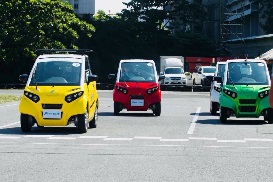 のタイ市場への展開を進めており、今回は事業戦略や開発技術についてのご紹介と、実車を見学させていただきます。11：45～13：10バス移動　※昼食は車内にてお弁当をお取りいただきます13：30～16：00日産自動車株式会社 追浜工場 見学電気自動車「日産リーフ」やノートe-POWERの生産工場である追浜工場では、専用の組立検査ラインと月間8万台を出荷できる専用埠頭を見学させていただきます。また、新車生産準備統括部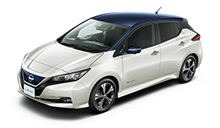 エキスパートリーダーの柳原様にご同行いただき、技術的な解説と意見交換会を実施いたします。16：00～17：00バス移動17：00頃ＪＲ横浜駅【解散】　企業・団体名参加者役職　　　　　　　　　　　　　氏名参加者役職　　　　　　　　　　　　　氏名連絡先携帯番号：　　　　　　　　　　　　　　※当日連絡が可能なもの。　　　　連絡先ＭＡＩＬ：所在地〒岡山県自動車関連企業ネットワーク会議会員　　・　　非会員備考欄